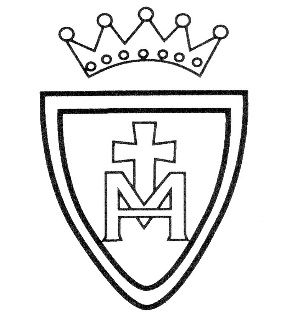 School Uniform PolicySt. Mary’s R.C. Primary SchoolEcclesManchesterM30 0FJ                                                Introduction We take great pride in our children and our school. This is reflected in our school uniform. It is our school policy that all children wear school uniform when attending school, or when participating in school- organised events outside normal school hours. We ask children to wear their shirts tucked into their skirts or trousers and to take a pride in their personal appearance. Aims and objectives Our policy on school uniform is based on the belief that school uniform: promotes a sense of pride in our school; helps to create a sense of community and belonging towards the school; identifies the children with the school; supports our commitment to inclusion; is practical, smart and designed with health and safety in mind; is considered good value for money by most parents; We ask that all children wear the uniform and encourage them to maintain a good standard of clean and tidy dress in school. The uniform is designed to be practical, maintainable and good value for money. Jewellery, Hair Styling, Make-up and Nail Varnish For health and safety reasons we do not allow children to wear jewellery except a suitable watch. Extreme hairstyles are not appropriate for school; The use of styling products should be kept to a minimum Children should not have excessive decorative patterns cut into their hair Fluorescent hair dye should not be used Make up and nail varnish should not be worn to school. Footwear All children are required to wear plain black shoes, which cover the whole foot, as stated in the uniform list. If boots are worn these should also be plain black. If boots are large and prevent children from sitting comfortably on the floor, they may be asked to change into their PE shoes whilst inside the school building. For health and safety reasons we do not allow children to wear shoes with platform soles, high heels or sandals. If a child wears trainers to school, without a valid medical reason, they will be asked to wear a pair of black pumps to wear in the school building. The Role of Parents We believe that one of the responsibilities of parents is to ensure that their child has the correct uniform and PE kit, and that it is clean, in good repair and that the child’s name is written on all items. If a parent has difficulties for any reason with fulfilling this request, they are asked to speak confidentially to a senior member of staff to discuss the issues. Parents should be assured that we will do all we can to help. Children who arrive at school not wearing the correct school uniform (including PE kits) will on the first occasion will be sent a reminder letter about our uniform policy and expectations. On the second occasion parent/carers will be contacted and invited into school to discuss the matter further. If any parent would like to request a modification to the uniform policy they should, in the first instance, contact a senior leader in school.The role of GovernorsThe governing board supports the headteacher in implementing the school uniform policy. It considers all representations from parents regarding the uniform policy and liaises with the headteacher to ensure that the policy is implemented fairly and with sensitivity. It is the governors’ responsibility to ensure that the school uniform meets all regulations concerning equal opportunities. Governors ensure that the school uniform policy enables children to dress sensibly, in clothing that is hardwearing, safe and practical. School Uniform List Our school uniform colour is a combination of navy and grey. Most items can be bought from High Street shops. Winter UniformSummer UniformP.E. Kit Children need a change of clothes and footwear for P.E (for health and hygiene reasons) and a draw-string bag in which to keep the kit at school. All school uniform and P.E. kit MUST be named. Nursery Black pumps Reception, Key Stage One & Two Black shorts, white T-Shirt, white socks Black pumps (indoor) / trainers for outdoor games Black or navy coloured jogging bottoms / tracksuit may be worn outside in winter St Mary’s provides a uniform swap which is organised by the school PTA.Our Mission StatementOn our journey of faith with Jesus as our guide,we share friendship, value learning and show respect for ourselves and othersas we live, learn, play, work and pray togetherin our community.“We Share, We Value, We Respect”Revised and adopted by Governing BoardCurrent ReviewNext ReviewSeptember 2016 September 2023September 2024Boy'sGirl'sGrey TrousersGrey skirt/ dress/trousersWhite shirt & school tieWhite shirt & school tieNavy blue jumperNavy blue jumper/ cardiganGrey/ white socksGrey/ white socksBlack shoesBlack shoesBoy’sGirl'sGrey Trousers/ shortsPale blue & white dress/ grey skirtWhite polo shirtWhite polo shirtGrey socksWhite socksBlack shoesBlack shoes/ suitable enclosed sandals